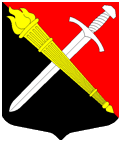 АДМИНИСТРАЦИЯМуниципальное образование Тельмановское сельское поселение Тосненского района Ленинградской областиП О С Т А Н О В Л Е Н И Е« 19 » октября 2018 г.                                                                                   № 183В соответствии с п.5 ст. 264.2 Бюджетного кодекса РФ и ст. 39 Положения о бюджетном процессе в муниципальном образовании Тельмановское сельское поселение Тосненского района Ленинградской области (новая редакция), утвержденного решением совета депутатов муниципального образования Тельмановское сельское поселение Тосненского района Ленинградской области от 27.12.2017 г. № 16, рассмотрев итоги исполнения бюджета муниципального образования Тельмановское сельское поселение Тосненского района Ленинградской области за 9 месяцев 2018 года,администрация муниципального образования Тельмановское сельское поселение Тосненского района Ленинградской областиПОСТАНОВЛЯЕТ:1. Утвердить отчет об исполнении бюджета муниципального образования Тельмановское сельское поселение Тосненского района Ленинградской области за  9 месяцев 2018 года  со следующими показателями 61 458,970 тыс.руб. (приложение № 1); - по расходам в сумме 39 544,946 тыс.руб. (приложение № 2);- по источникам финансирования дефицита бюджета в сумме -21 914,024 тыс. руб. (приложение № 3)2. Направить отчет об исполнении бюджета муниципального образования Тельмановское сельское поселение за 9 месяцев  2018 года в совет депутатов муниципального образования Тельмановское сельское поселение Тосненского района Ленинградской области.3. Официальное опубликование информации о ходе исполнения бюджета муниципального образования Тельмановское сельское поселение Тосненского района Ленинградской области за 9 месяцев 2018 года, сведений о численности муниципальных служащих местной администрации муниципального образования Тельмановское сельское поселение Тосненского района Ленинградской области  и о численности работников МКУ «Тельмановский сельский Дом культуры», с указанием фактических затрат на их денежное содержание (приложение № 4) произвести  в порядке, предусмотренном Уставом муниципального образования Тельмановское сельское поселение Тосненского района Ленинградской области. 4. Разместить данное постановление на официальном сайте муниципального образования Тельмановское сельское поселение Тосненского района Ленинградской области в информационно-телекоммуникационной сети «Интернет», расположенном по адресу: www. telmana.info.5. Контроль за исполнением настоящего постановления оставляю за собой.И.о. главы администрации                                                          К.Н.ЖевнеровОб утверждении отчета по исполнению бюджета муниципального образования Тельмановское сельское поселение Тосненского района Ленинградской области за 9 месяцев 2018 года.